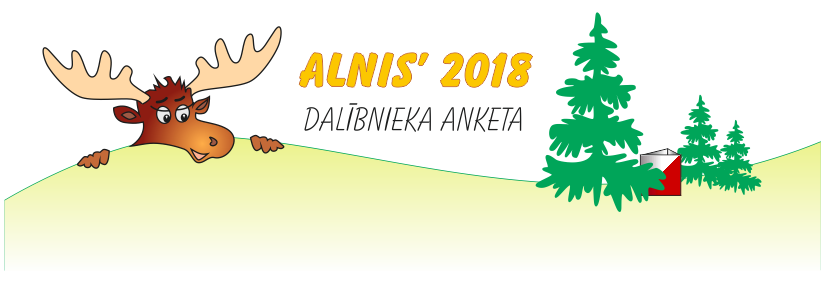 Dalībnieka Nr.Dalībnieka Nr.Dalībnieka Nr.Dalībnieka Nr.Vārds, uzvārdsVārds, uzvārdsVārds, uzvārdsVārds, uzvārdsVārds, uzvārdsVārds, uzvārdsVārds, uzvārdsDz. gadsGrupaSI kartes Nr.SI kartes Nr.SI kartes Nr.AdreseAdreseAdreseAdreseAdreseAdreseAdreseDarba vieta/Mācību vietaDarba vieta/Mācību vietaDarba vieta/Mācību vietaDarba vieta/Mācību vietaDarba vieta/Mācību vietaDarba vieta/Mācību vietaDarba vieta/Mācību vietaKlubsKlubsTālrunisTālrunisE-pastsE-pasts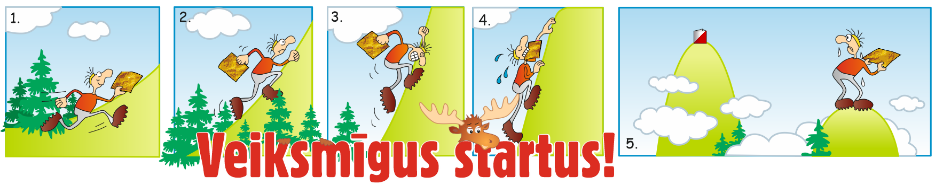 